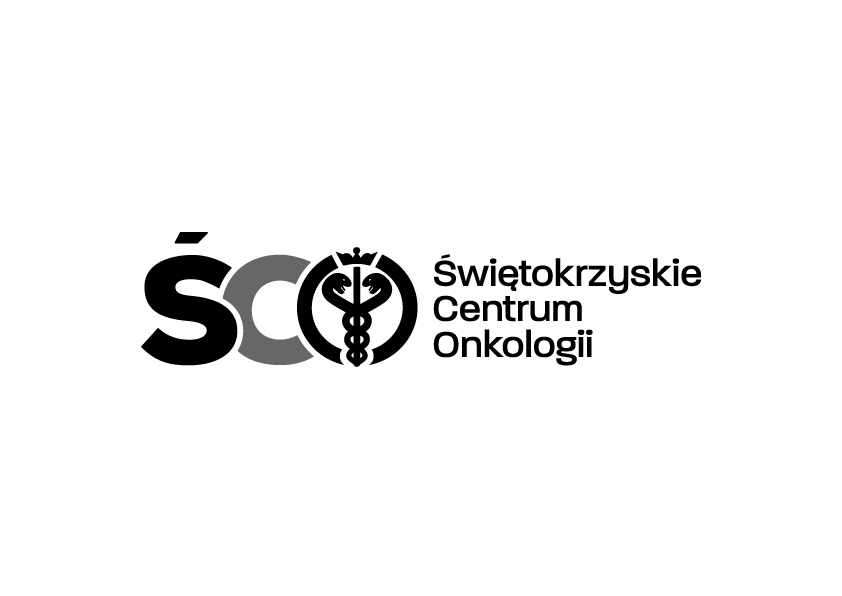 Adres: ul. Artwińskiego 3C, 25-734 Kielce, Sekcja Zamówień Publicznychtel. 41 36 74 474   strona www: http://www.onkol.kielce.pl/ e-mail: zampubl@onkol.kielce.pl / annamo@onkol.kielce.plIZP.2411.19.2024.AM                                                                                                       Kielce, dn. 31.01.2024 r.ZMIANA TREŚCI SWZDot.: postępowania na zakup wraz z dostawą wyrobów medycznych dla Bloku Operacyjnego Świętokrzyskiego Centrum Onkologii w Kielcach.         Na podstawie art. 137 ust. 1 ustawy Prawo zamówień publicznych, Zamawiający zmienia treść Specyfikacji warunków zamówienia poprzez dodanie do formularza asortymentowo-cenowego – Załącznik nr 2 do SWZ informację dotyczącą klasy wyrobów medycznych.      W załączeniu aktualny wzór formularza asortymentowo-cenowego – Załącznik nr 2 do SWZ.       Powyższe zmiany są wiążące dla wszystkich uczestników postępowania i należy je uwzględnić w składanej ofercie.Pozostałe postanowienia SWZ pozostają bez zmian.Z poważaniem                                      Kierownik Działu Zamówień Publicznych Mariusz Klimczak